※プリンターが無い場合は、別紙に必要事項をご記入の上ご注文下さい。商品ご注文FAX用紙  FAX:0584-32-1015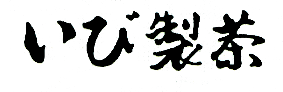 ご依頼主様ご依頼主様ご依頼主様ご依頼主様フリガナお名前ご住所〒TELご住所〒FAXE-mailお届け先　　　（発送先がご依頼主様のご住所と異なる場合はご記入ください）お届け先　　　（発送先がご依頼主様のご住所と異なる場合はご記入ください）お届け先　　　（発送先がご依頼主様のご住所と異なる場合はご記入ください）お届け先　　　（発送先がご依頼主様のご住所と異なる場合はご記入ください）フリガナお名前ご住所〒TELご住所〒熨斗の有無紙無　・　無地　・　お中元　・　お歳暮　・　その他（　　　　　　　）紙無　・　無地　・　お中元　・　お歳暮　・　その他（　　　　　　　）紙無　・　無地　・　お中元　・　お歳暮　・　その他（　　　　　　　）配達希望時刻午前中 ｜ 12時―14時 ｜ 14時―16時 ｜ 16時ー18時 ｜ 18時ー20時 ｜ 20時ー21時午前中 ｜ 12時―14時 ｜ 14時―16時 ｜ 16時ー18時 ｜ 18時ー20時 ｜ 20時ー21時午前中 ｜ 12時―14時 ｜ 14時―16時 ｜ 16時ー18時 ｜ 18時ー20時 ｜ 20時ー21時備考欄ご注文品 （※箱代と送料が含まれます）ご注文品 （※箱代と送料が含まれます）ご注文品 （※箱代と送料が含まれます）ご注文品 （※箱代と送料が含まれます）ご注文品 （※箱代と送料が含まれます）商品番号商品名単価個数金額支払方法○銀行振込 ○代金引換 ○郵便振替　※お支払方法をお選びください代引き手数料代引き手数料消費税消費税お支払合計金額お支払合計金額振込口座大垣共立銀行　揖斐川支店 　普通0000000 　株式会社いび製茶　カ）イビセイチャ※恐れ入りますが、振込手数料はご負担 下さいますよう宜しくお願い申し上げます<注意事項＞<お支払いについて＞■賞味期限は常温で約6カ月です。 ■発送まで2～7日いただきます。 ■到着指定日はご注文の1週間先より承ります。■支払いは代金引換・銀行振込・郵便振替となっております。なお、銀行振込は代金先払いとなっておりますので、振込が確認でき次第の3日後の発送となります。 ■代引き(着払い)も対応いたします。 ■箱代・送料は商品代金にふくまれます。※但し離島は除くFAX用紙  FAX:0584-32-1015FAX用紙  FAX:0584-32-1015